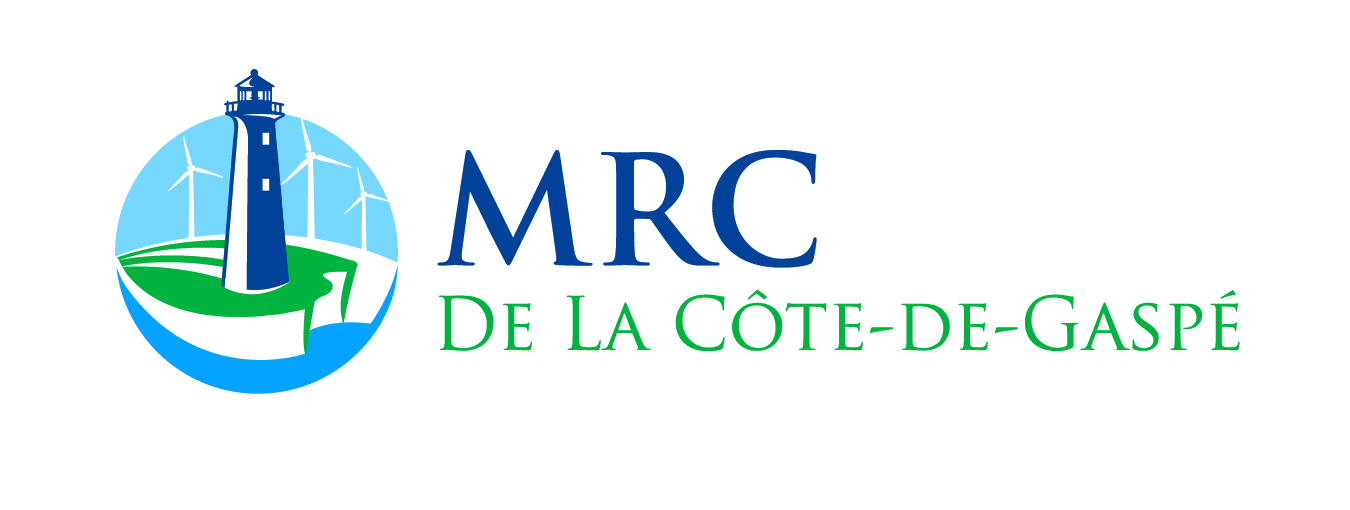 Aide mémoire à l’intention des organismes souhaitant déposer un rapport finalPièces à fournir pour recevoir le solde d’une subvention  Budget réel du projet (détail des dépenses et des différentes sources de financement); Tableau récapitulatif des factures indiquant les taxes récupérées s’il y a lieu; Copies des factures de l’ensemble du projet classées selon l’ordre du tableau récapitulatif; Résumé du déroulement du projet : ce qui a été réalisé,  ce qui ne l’a pas été; Photographies (s’il y a lieu).Pour toute information ou question, n’hésitez pas à joindre vos agentes : Agnès Kourio					Agente de développement ruralTéléphone: (418) 368-7000, poste 223Courriel: agnes.kourio@cotedegaspe.ca Julie PineaultAgente de développement rural - culture et communicationTéléphone: (418) 368-7000, poste 229Courriel: julie.pineault@cotedegaspe.ca Sara ChrétienAgente de développement économiqueTéléphone: (418) 368-7000, poste 226Courriel: sara.chretien@cotedegaspe.ca 